of Many, One People                                Fax: 71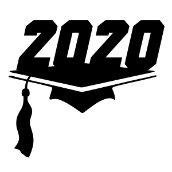 October 8, 2019Dear Parents/Guardians:We are beginning to plan the end of year activities for our fifth grade students.  We are planning an exciting trip and fun events for our hard working fifth graders.  We look forward to your support and cooperation to ensure that the class of 2019-2020 has the best school year ever.  Enclosed is information concerning our Senior Dues that will help fund the following activities.  5th Grade Trip5th Grade DanceAwards BreakfastSenior PackageT ShirtCap and GownBackpackDiploma and caseYearbookSenior Picnic And of course…Moving Up Ceremony We will be contacting you about fundraisers to help offset some of the costs of executing these great activities.  A tentative activities calendar is attached.  This will be updated as the school year progresses and the dates are subject to change.  If you have any questions, please contact Mrs. Tiffany or any of the 5th grade teachers. Thank you.Class of 2020 Information Page5th Grade Dues are $250 per scholar.  The Class of 2020 Contract and the 5th Grade dues should be submitted to your teacher by the dates mentioned below.  For your convenience, you can pay the complete fee on or before the final payment date.  We are accepting partial or full payment in the form of cash or money orders only (NO PERSONAL CHECKS).Fifth Grade Contract due October 15, 2019Full Payment due on or before February 14, 2020Partial dues will be collected according to the following schedule. Please note no dues will be accepted after the due date.DATES TO REMEMBER (Dates are tentative and subject to change)Fifth Grade Senior Contract	P.S. 181Q teachers and administration believe that participation in End of the Year activities (“EOY”) and Graduation should be meaningful activities that are earned by the individual student. 	In order for seniors to participate in EOY activities, they must meet the following criteria: Social/Community Goals-As a fifth grade collectively, we would like the students to engage in various community service activities throughout this academic year. Ultimately, we want to teach the students to care for others, their environment and community while increasing personal investment in their civic responsibilities.  Some Community Service activities include but are not limited to:Toy DriveBeautifying the communityReading BuddiesBehavioral Goals-Respect self and all school staffDemonstrate self-controlAble to resolve conflicts independentlyMaintain positive relationships with peers and authority figures. Follow, respect, and uphold the school rules and affirmation.Dress in school uniform daily Academic Goals-5th Grade writing essay- My memories at P.S. 181QLetter to the upcoming fifth gradersStandards based class work and portfolio workAttendance; daily on time attendance to schoolPlease be aware that participation in EOY activities, while enjoyable, does not guarantee that your child will be promoted to the sixth grade.  We encourage you to monitor your child’s academic progress and to communicate with his/her teacher, especially if you have received a notification that your child’s promotion is in doubt.Rewards and Consequences	The Class of 2020 will be rewarded for adhering to the academic and behavior expectations set forth by their teachers and administrators.  The special activities include:  5th Grade Trip5th Grade DanceAwards BreakfastSenior PackageSenior Picnic YearbookMoving Up Ceremony There will be consequences for those students who choose not to comply with the guidelines.  The consequences are as follows:First Infraction: Students will be given a warning that their behavior is unacceptable.  This warning will include a phone call or Class Dojo message to the parent. Parents will be notified that if the unacceptable behavior continues, other infraction communication will follow.Second Infraction: Students will be given a second warning that their behavior is unacceptable. This second warning will include a letter for the parent to sign and return. Parents will be notified that if the unacceptable behavior continues other infractions will follow. Final Infraction: A meeting will be scheduled for the student, his/her parent classroom teacher and an administrator.  This meeting will be to discuss the infraction and at this point, the student will be excluded from one or more of the EOY activities.  The amount of missed activities will be at the discretion of the administrator.  Please note NO REFUNDS will be given on the activities. 	Parents, we thank you in advance for your support and cooperation with our efforts.  Our goal is to teach our students responsibility and citizenship.  Please read all the guidelines and responsibilities, then sign below and return to your child’s teacher. Mrs. D. WheelerPrincipalFifth Grade Contract-Class of 2020Please sign and return by October 15, 2019I the Parent/Guardian of _______________________________, a student of class____________, hereby state that I have read the Fifth Grade Information Page and Senior Contract. I will adhere to the payment plan due dates and/ or will have the balance or the payment in full by February 14th. I understand failure to have the senior dues in on or before the February 14th deadline will result in my child not participating in the EOY activities. I have discussed the contents with my son/daughter and we understand the criteria for participation in the End of Year Activities and Graduation Exercises. Date: ______________________________________________________		_____________________________Signature of Parent/Guardian			Signature of ScholarPaymentAmountDue Date1st $50.00October 15, 2019 2nd $50.00November 15, 2019 3rd $50.00December 16, 20194th $50.00January 15, 20205th $50.00February 14, 2020TBASenior Trip-June 10thField DayJune 15th Awards Breakfast (Student only event)June 19th  DanceTBA Senior Picnic June 24th Graduation